Audio, Video Technology & Film PROGRAM OF STUDY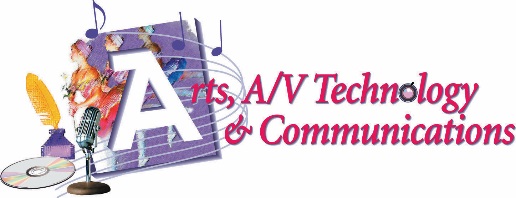 ARTS, A/V TECHNOLOGY & COMMUNICATIONS09800Commercial Photography, 1 credit (home campus)	Commercial Photography, 1 credit (home campus)	Commercial Photography, 1 credit (home campus)	GPA Level: RegularGPA Level: RegularGPA Level: RegularGPA Level: RegularGPA Level: RegularGrades 9-12Service ID: 13009100Service ID: 13009100Service ID: 13009100Service ID: 13009100Service ID: 13009100Required Prerequisite or Co-Requisite:  Business Information Management IBusiness Information Management IBusiness Information Management IBusiness Information Management IBusiness Information Management IBusiness Information Management IBusiness Information Management IAdvanced Technical Credit*:Statewide: PHTC 1311/1411 or PHTC 1004Statewide: PHTC 1311/1411 or PHTC 1004Statewide: PHTC 1311/1411 or PHTC 1004Statewide: PHTC 1311/1411 or PHTC 1004Statewide: PHTC 1311/1411 or PHTC 1004Statewide: PHTC 1311/1411 or PHTC 1004Statewide: PHTC 1311/1411 or PHTC 1004Endorsement/Career Cluster:Business & Industry/ Arts, A/V Technology, & Comm.Business & Industry/ Arts, A/V Technology, & Comm.Business & Industry/ Arts, A/V Technology, & Comm.Business & Industry/ Arts, A/V Technology, & Comm.Business & Industry/ Arts, A/V Technology, & Comm.Business & Industry/ Arts, A/V Technology, & Comm.Business & Industry/ Arts, A/V Technology, & Comm.Introduction to getting started in commercial digital photography. This course will cover basic concepts for purchasing a digital camera, image capture, image editing, and image output. This will enable students to use and understand all the skills and techniques required to advance in the Arts, AV & Communications fields.*See definition of advanced technical credit in the introduction to the CTE section of the course description guide.Introduction to getting started in commercial digital photography. This course will cover basic concepts for purchasing a digital camera, image capture, image editing, and image output. This will enable students to use and understand all the skills and techniques required to advance in the Arts, AV & Communications fields.*See definition of advanced technical credit in the introduction to the CTE section of the course description guide.Introduction to getting started in commercial digital photography. This course will cover basic concepts for purchasing a digital camera, image capture, image editing, and image output. This will enable students to use and understand all the skills and techniques required to advance in the Arts, AV & Communications fields.*See definition of advanced technical credit in the introduction to the CTE section of the course description guide.Introduction to getting started in commercial digital photography. This course will cover basic concepts for purchasing a digital camera, image capture, image editing, and image output. This will enable students to use and understand all the skills and techniques required to advance in the Arts, AV & Communications fields.*See definition of advanced technical credit in the introduction to the CTE section of the course description guide.Introduction to getting started in commercial digital photography. This course will cover basic concepts for purchasing a digital camera, image capture, image editing, and image output. This will enable students to use and understand all the skills and techniques required to advance in the Arts, AV & Communications fields.*See definition of advanced technical credit in the introduction to the CTE section of the course description guide.Introduction to getting started in commercial digital photography. This course will cover basic concepts for purchasing a digital camera, image capture, image editing, and image output. This will enable students to use and understand all the skills and techniques required to advance in the Arts, AV & Communications fields.*See definition of advanced technical credit in the introduction to the CTE section of the course description guide.Introduction to getting started in commercial digital photography. This course will cover basic concepts for purchasing a digital camera, image capture, image editing, and image output. This will enable students to use and understand all the skills and techniques required to advance in the Arts, AV & Communications fields.*See definition of advanced technical credit in the introduction to the CTE section of the course description guide.Introduction to getting started in commercial digital photography. This course will cover basic concepts for purchasing a digital camera, image capture, image editing, and image output. This will enable students to use and understand all the skills and techniques required to advance in the Arts, AV & Communications fields.*See definition of advanced technical credit in the introduction to the CTE section of the course description guide.Introduction to getting started in commercial digital photography. This course will cover basic concepts for purchasing a digital camera, image capture, image editing, and image output. This will enable students to use and understand all the skills and techniques required to advance in the Arts, AV & Communications fields.*See definition of advanced technical credit in the introduction to the CTE section of the course description guide.09755Digital & Interactive Media, 1 credit (home campus)	Digital & Interactive Media, 1 credit (home campus)	Digital & Interactive Media, 1 credit (home campus)	Digital & Interactive Media, 1 credit (home campus)	GPA Level: RegularGPA Level: RegularGPA Level: RegularGrades 10 -12Grades 10 -12Service ID: 13027800Service ID: 13027800Service ID: 13027800Required Prerequisite:Required Prerequisite:Business Information Management IBusiness Information Management IBusiness Information Management IBusiness Information Management IBusiness Information Management IRecommended Prerequisite:Recommended Prerequisite:Business Information Management IIBusiness Information Management IIBusiness Information Management IIBusiness Information Management IIBusiness Information Management IIAdvanced Technical Credit*:Advanced Technical Credit*:Lee College: POFI 2331Lee College: POFI 2331Lee College: POFI 2331Lee College: POFI 2331Lee College: POFI 2331Statewide: IMED 1301/1401 or ARTC 1302/1402Statewide: IMED 1301/1401 or ARTC 1302/1402Statewide: IMED 1301/1401 or ARTC 1302/1402Statewide: IMED 1301/1401 or ARTC 1302/1402Statewide: IMED 1301/1401 or ARTC 1302/1402Endorsement/Career Cluster:Endorsement/Career Cluster:Business & Industry/ Information TechnologyBusiness & Industry/ Information TechnologyBusiness & Industry/ Information TechnologyBusiness & Industry/ Information TechnologyBusiness & Industry/ Information TechnologyAre you creative? Do you like photo editing and drawing? Do you want to learn how to combine media applications to create real-world projects and prepare for a future in business? In this “hands-on” course, students will build on their basic computer skills using Adobe Suite designing and editing software to produce a variety of documents such as brochures, programs, flyers, posters, and magazine covers. Students will produce exciting projects that require using the latest industry led software programs and creating original design which will prepare them for the future. *See definition of advanced technical credit in the introduction to the CTE section of the course description guide.Are you creative? Do you like photo editing and drawing? Do you want to learn how to combine media applications to create real-world projects and prepare for a future in business? In this “hands-on” course, students will build on their basic computer skills using Adobe Suite designing and editing software to produce a variety of documents such as brochures, programs, flyers, posters, and magazine covers. Students will produce exciting projects that require using the latest industry led software programs and creating original design which will prepare them for the future. *See definition of advanced technical credit in the introduction to the CTE section of the course description guide.Are you creative? Do you like photo editing and drawing? Do you want to learn how to combine media applications to create real-world projects and prepare for a future in business? In this “hands-on” course, students will build on their basic computer skills using Adobe Suite designing and editing software to produce a variety of documents such as brochures, programs, flyers, posters, and magazine covers. Students will produce exciting projects that require using the latest industry led software programs and creating original design which will prepare them for the future. *See definition of advanced technical credit in the introduction to the CTE section of the course description guide.Are you creative? Do you like photo editing and drawing? Do you want to learn how to combine media applications to create real-world projects and prepare for a future in business? In this “hands-on” course, students will build on their basic computer skills using Adobe Suite designing and editing software to produce a variety of documents such as brochures, programs, flyers, posters, and magazine covers. Students will produce exciting projects that require using the latest industry led software programs and creating original design which will prepare them for the future. *See definition of advanced technical credit in the introduction to the CTE section of the course description guide.Are you creative? Do you like photo editing and drawing? Do you want to learn how to combine media applications to create real-world projects and prepare for a future in business? In this “hands-on” course, students will build on their basic computer skills using Adobe Suite designing and editing software to produce a variety of documents such as brochures, programs, flyers, posters, and magazine covers. Students will produce exciting projects that require using the latest industry led software programs and creating original design which will prepare them for the future. *See definition of advanced technical credit in the introduction to the CTE section of the course description guide.Are you creative? Do you like photo editing and drawing? Do you want to learn how to combine media applications to create real-world projects and prepare for a future in business? In this “hands-on” course, students will build on their basic computer skills using Adobe Suite designing and editing software to produce a variety of documents such as brochures, programs, flyers, posters, and magazine covers. Students will produce exciting projects that require using the latest industry led software programs and creating original design which will prepare them for the future. *See definition of advanced technical credit in the introduction to the CTE section of the course description guide.Are you creative? Do you like photo editing and drawing? Do you want to learn how to combine media applications to create real-world projects and prepare for a future in business? In this “hands-on” course, students will build on their basic computer skills using Adobe Suite designing and editing software to produce a variety of documents such as brochures, programs, flyers, posters, and magazine covers. Students will produce exciting projects that require using the latest industry led software programs and creating original design which will prepare them for the future. *See definition of advanced technical credit in the introduction to the CTE section of the course description guide.Are you creative? Do you like photo editing and drawing? Do you want to learn how to combine media applications to create real-world projects and prepare for a future in business? In this “hands-on” course, students will build on their basic computer skills using Adobe Suite designing and editing software to produce a variety of documents such as brochures, programs, flyers, posters, and magazine covers. Students will produce exciting projects that require using the latest industry led software programs and creating original design which will prepare them for the future. *See definition of advanced technical credit in the introduction to the CTE section of the course description guide.19000Audio Video Production, 2 credits (2 class periods) (SCC)Audio Video Production, 2 credits (2 class periods) (SCC)GPA Level: RegularGrades 10-12Service ID: 13008500Required Prerequisite:  Course ApplicationCourse ApplicationRequired Prerequisite:  Business Information Management I or Commercial PhotographyBusiness Information Management I or Commercial PhotographyEndorsement/Career Cluster:Business & Industry/ Arts, A/V Technology, & Comm.Business & Industry/ Arts, A/V Technology, & Comm.Audio Video Production is an introduction and overview of the visual and audio media world. Students learn the fundamentals of video, film style and audio production using professional equipment and software. Students gain knowledge and experience through extensive hands-on assignments involving video cameras, video and audio editing, directing, video graphics, writing, producing studio and location productions, pre-production, production and post-production.  Students have the opportunity to work outside the classroom in paying jobs such as part of the video crew for the video board at Stallworth stadium.Audio Video Production is an introduction and overview of the visual and audio media world. Students learn the fundamentals of video, film style and audio production using professional equipment and software. Students gain knowledge and experience through extensive hands-on assignments involving video cameras, video and audio editing, directing, video graphics, writing, producing studio and location productions, pre-production, production and post-production.  Students have the opportunity to work outside the classroom in paying jobs such as part of the video crew for the video board at Stallworth stadium.Audio Video Production is an introduction and overview of the visual and audio media world. Students learn the fundamentals of video, film style and audio production using professional equipment and software. Students gain knowledge and experience through extensive hands-on assignments involving video cameras, video and audio editing, directing, video graphics, writing, producing studio and location productions, pre-production, production and post-production.  Students have the opportunity to work outside the classroom in paying jobs such as part of the video crew for the video board at Stallworth stadium.Audio Video Production is an introduction and overview of the visual and audio media world. Students learn the fundamentals of video, film style and audio production using professional equipment and software. Students gain knowledge and experience through extensive hands-on assignments involving video cameras, video and audio editing, directing, video graphics, writing, producing studio and location productions, pre-production, production and post-production.  Students have the opportunity to work outside the classroom in paying jobs such as part of the video crew for the video board at Stallworth stadium.19008Advanced Audio Video Production, 2 credits (2 class periods) (SCC)Advanced Audio Video Production, 2 credits (2 class periods) (SCC)GPA Level: RegularGrades 11-12Service ID: 13008600Required Prerequisite:Course Application and Audio Video ProductionCourse Application and Audio Video ProductionAdvanced Technical Credit*:Statewide: ARTV 1351/1451 or ARTV 1343/1443Statewide: ARTV 1351/1451 or ARTV 1343/1443Endorsement/Career Cluster:Business & Industry/ Arts, A/V Technology, & Comm.Advanced CTE CreditBusiness & Industry/ Arts, A/V Technology, & Comm.Advanced CTE CreditAdvanced Audio Video Production is designed and structured to work as an open and largely self-directed lab course that allows students to expand and deepen the skills they learned in Audio Video Production. After learning the basic foundations in Audio Video Production, students who advance to Advanced Audio Video Production are able to concentrate on the areas of their greatest interest, such as videography, video/film editing, audio recording, audio mixing, sound reinforcement, sound design, visual design, dialog editing, lighting, video engineering, script writing, directing, producing, still or animated computer graphics, special effects.Students have the opportunity to work outside the classroom in paying jobs such as part of the video crew for the video board at Stallworth stadium as well as other audio/video production internships.*See definition of advanced technical credit in the introduction to the CTE section of the course description guide.Advanced Audio Video Production is designed and structured to work as an open and largely self-directed lab course that allows students to expand and deepen the skills they learned in Audio Video Production. After learning the basic foundations in Audio Video Production, students who advance to Advanced Audio Video Production are able to concentrate on the areas of their greatest interest, such as videography, video/film editing, audio recording, audio mixing, sound reinforcement, sound design, visual design, dialog editing, lighting, video engineering, script writing, directing, producing, still or animated computer graphics, special effects.Students have the opportunity to work outside the classroom in paying jobs such as part of the video crew for the video board at Stallworth stadium as well as other audio/video production internships.*See definition of advanced technical credit in the introduction to the CTE section of the course description guide.Advanced Audio Video Production is designed and structured to work as an open and largely self-directed lab course that allows students to expand and deepen the skills they learned in Audio Video Production. After learning the basic foundations in Audio Video Production, students who advance to Advanced Audio Video Production are able to concentrate on the areas of their greatest interest, such as videography, video/film editing, audio recording, audio mixing, sound reinforcement, sound design, visual design, dialog editing, lighting, video engineering, script writing, directing, producing, still or animated computer graphics, special effects.Students have the opportunity to work outside the classroom in paying jobs such as part of the video crew for the video board at Stallworth stadium as well as other audio/video production internships.*See definition of advanced technical credit in the introduction to the CTE section of the course description guide.Advanced Audio Video Production is designed and structured to work as an open and largely self-directed lab course that allows students to expand and deepen the skills they learned in Audio Video Production. After learning the basic foundations in Audio Video Production, students who advance to Advanced Audio Video Production are able to concentrate on the areas of their greatest interest, such as videography, video/film editing, audio recording, audio mixing, sound reinforcement, sound design, visual design, dialog editing, lighting, video engineering, script writing, directing, producing, still or animated computer graphics, special effects.Students have the opportunity to work outside the classroom in paying jobs such as part of the video crew for the video board at Stallworth stadium as well as other audio/video production internships.*See definition of advanced technical credit in the introduction to the CTE section of the course description guide.